NATIONAL TECHNOLOGY DAY 		                11-MAY-2022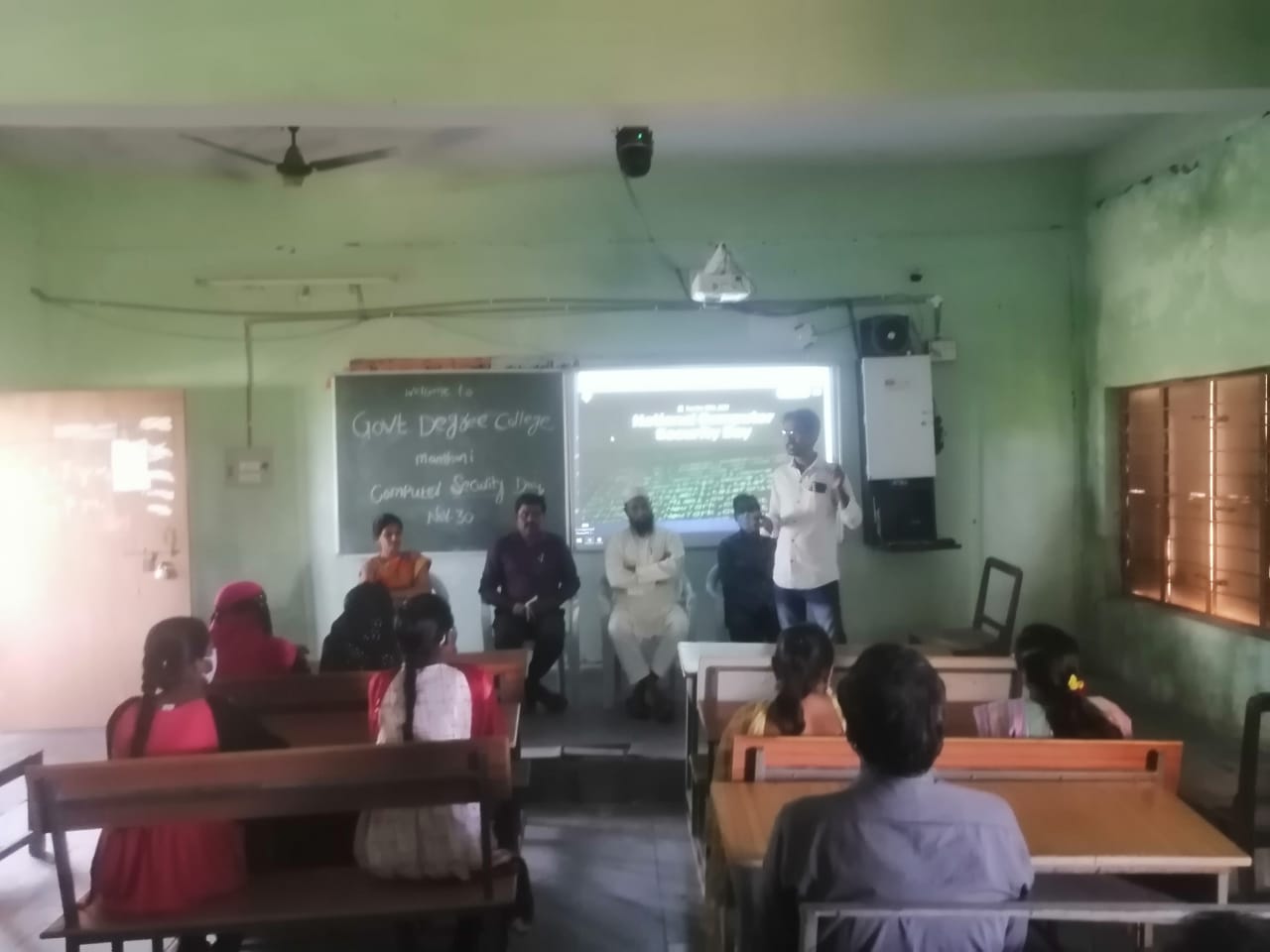 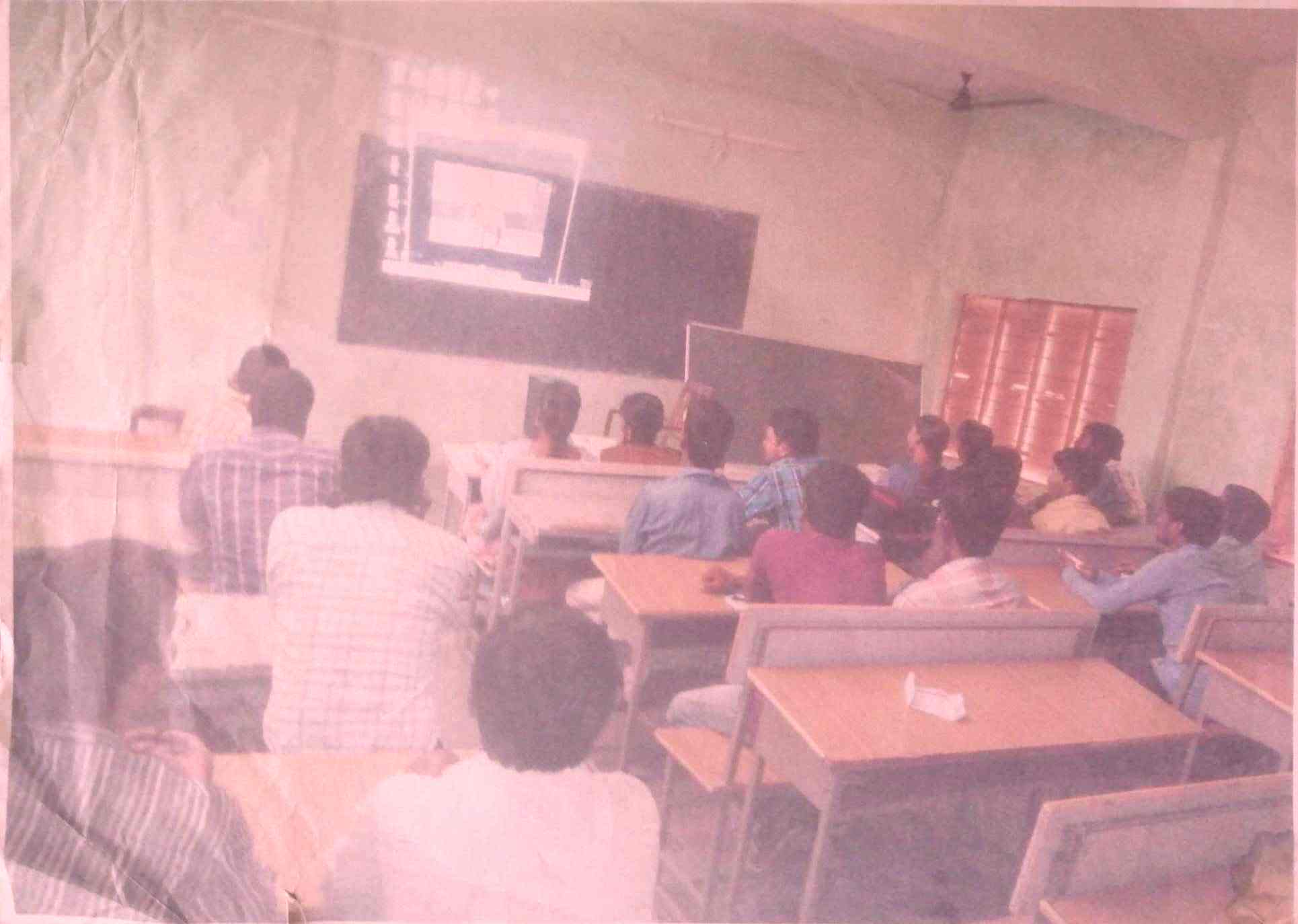 